                                             Управление образования                                                                                                  Администрации Касторенского районаКурской области П р и к а з от  «16» ноября  2023 г.                                                                                      № 4-115О внесении изменений в план мероприятий Касторенского района по формированию и оценке функциональной грамотности обучающихсяна 2023-2024 уч. г.	На основании письма Министерства просвещения Российской Федерации от 15 сентября 2020 г. №АЗ-581/03 «Об организации работы по повышению качества образования в субъектах Российской Федерации» в рамках реализации национального проекта «Образование» и приказа Министерства образования и науки Курской области от 25.09.2023 № 1-1800 «Об утверждении плана мероприятий Курской области по формированию и оценке функциональной грамотности обучающихся на 2023-2024 уч. г.», приказа управления образования Администрации Касторенского района от 12 октября 2022г. № 4-90, письма ОГБУ ДПО «Курский институт развития образования» от 03.11.2023г. № 1948 «Об изменении сроков проведения диагностики функциональной грамотности обучающихся»ПРИКАЗЫВАЮ:1. Внести изменения в план мероприятий Касторенского района по формированию и оценке функциональной грамотности обучающихся на 2023-2024 уч. г. (Приложение 1).2.  Утвердить состав рабочей группы по вопросу формирования и оценки функциональной грамотности обучающихся общеобразовательных учреждений района (Приложение 2).3.  Руководителям общеобразовательных организаций:3.1. Внести изменения в план мероприятий общеобразовательных учреждений, направленных на формирование и оценку функциональной грамотности обучающихся на 2023-2024 уч. г. в соответствии с муниципальным планом.3.2.  Разместить измененный план общеобразовательных учреждений на официальном сайте школы в разделе «Функциональная грамотность».4. Муниципальному координатору Т.Ю. Белявцевой, руководителям образовательных организаций обеспечить реализацию мероприятий, входящих в муниципальный план, утвержденный настоящим приказом.5.    Контроль за исполнением приказа возложить на  Л.В. Зубкову, заведующую РМК.             И. о. начальника управления образования                                   О.М.БогословскаяПриложение 1к  приказу управления образования Администрации Касторенского района Курской области  от  16.11.2023 №  4-115 План мероприятий Касторенского района по формированию и оценке функциональной грамотности обучающихся на2023-2024 уч. г.Приложение 2к  приказу управления образования Администрации Касторенского района Курской области  от  16.11.2023 № 4-115   Состав рабочей группы по вопросу формирования и оценки функциональнойграмотности обучающихся общеобразовательных учреждений района№ п/пНаименование мероприятияСрокиОтветственныеПланируемый результат1. Организационно-управленческая деятельность1. Организационно-управленческая деятельность1. Организационно-управленческая деятельность1. Организационно-управленческая деятельность1.1Разработка и утверждение муниципального плана мероприятий, направленных на формирование и оценку функциональной грамотности обучающихся на 2023-2024 уч. г.Октябрь2023 г.Специалисты управления образования, РМКУтвержден муниципальный план мероприятий, направленных на формирование и оценку функциональной грамотности обучающихся на 2023-2024 уч. г.1.2Разработка и утверждение муниципального плана мероприятий, направленных на формирование и оценку функциональной грамотности обучающихся на 2023-2024 уч. г. Ноябрь2023 г.Управление образования, РМКРазработан и утвержден муниципальный план мероприятий, направленных на формирование и оценку функциональной грамотности обучающихся 1.3Разработка и утверждение планов мероприятий по формированию и оценке функциональной грамотности обучающихся на уровне общеобразовательных организаций Касторенского района Курской областиОктябрь2023 г.ОУРазработаны и утверждены планы мероприятий по формированию и оценке функциональной грамотности обучающихся на уровне общеобразовательных организаций Касторенского района Курской области1.4Актуализация сведений о членах муниципальной педагогической команды ответственных	по направлениям функциональной грамотности обучающихсяОктябрь2023 г.РМКОпределен специалист, ответственный за вопросы формирования функциональной грамотности обучающихся в Касторенском районе, и утвержден состав рабочей группы специалистов по каждому направлению функциональной грамотности1.5Формирование базы данных обучающихся 8-9 классов 2023-2024 уч. г.к 01 октября 2023 г.Специалисты управления образования, ОУСформирована база данных обучающихся 8-9 классов 2023-2024 уч. г.1.6Формирование базы данных учителей, участвующих в формировании функциональной грамотности обучающихся 8-9 классов 2023-2024 уч. г. по 6 направлениям: читательская грамотность, математическая грамотность, финансовая грамотность, естественнонаучная грамотность, креативное мышление, глобальные компетенциик 01 октября 2023 г.ОУСформирована база данных учителей, участвующих в формировании функциональной грамотности обучающихся 8-9 классов 2023-2024 уч. г.1.7Организация участия в  методических совещаниях, организованных  Министерством образования и науки Курской области, по вопросам формирования и оценки функциональной грамотности обучающихся2023г.-2024 г.Специалисты управления образования, РМКСистематическое участие в методических совещаниях с органами, осуществляющими управление в сфере образования муниципальных районов Курской области, по вопросам формирования и оценки функциональной грамотности обучающихся1.8Рассмотрение вопросов формирования и оценки функциональной грамотности обучающихся на совещаниях с руководителями ОУЯнварь– май 2024 г.Управление образования, руководители ОУПроведены совещания с руководителями ОУ с рассмотрением вопросов по формированию и оценки функциональной грамотности обучающихся1.9Актуализация планов работы РМО и методических служб общеобразовательных организаций в части формирования и оценки функциональной грамотности обучающихсяОктябрь-декабрь2023 г.Актуализированы планы работы РМО и методических служб общеобразовательных организаций, в части формирования и оценки функциональной грамотности обучающихся1.10Информирование обучающихся	и педагогических работников о проводимых мероприятиях в области формирования и оценки функциональной грамотности.Размещение пресс-релизов, анонсов на официальных сайтах.	Создание постов в социальных сетях по вопросам функциональной грамотности. Организация публикаций в СМИ по вопросам формирования и оценки функциональной грамотности.В течение2023-2024уч. г.Управление образования, РМК,Руководители РМО, руководители ОУОрганизована	и проведена информационно-просветительская работа	с участниками образовательных отношений	по вопросам формирования	и оценки функциональной грамотности1.11Организация участия в  мониторинге выполнения регионального плана Курской области по формированию и оценке функциональной грамотности обучающихсяЕжеквартальноРМК,ОУЕжеквартально осуществляется участие в  мониторинге выполнения регионального плана Курской области по формированию и оценке функциональной грамотности обучающихсяII. Работа с педагогами и образовательными организациямиII. Работа с педагогами и образовательными организациямиII. Работа с педагогами и образовательными организациямиII. Работа с педагогами и образовательными организациямиII. Работа с педагогами и образовательными организациямиII. Работа с педагогами и образовательными организациями2.1.Повышение квалификации педагогов по вопросам формирования и оценки функциональной грамотности обучающихсяПовышение квалификации педагогов по вопросам формирования и оценки функциональной грамотности обучающихсяПовышение квалификации педагогов по вопросам формирования и оценки функциональной грамотности обучающихсяПовышение квалификации педагогов по вопросам формирования и оценки функциональной грамотности обучающихсяПовышение квалификации педагогов по вопросам формирования и оценки функциональной грамотности обучающихся2.l . lФормирование и обучение педагогических работников образовательных организаций Касторенского района по вопросам формирования и оценки функциональной грамотности обучающихся в ходе реализации дополнительных профессиональных программ повышения квалификации (модулей дополнительных профессиональных программ повышения квалификации) (по предметам)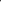 Формирование и обучение педагогических работников образовательных организаций Касторенского района по вопросам формирования и оценки функциональной грамотности обучающихся в ходе реализации дополнительных профессиональных программ повышения квалификации (модулей дополнительных профессиональных программ повышения квалификации) (по предметам)2023-2024 уч. г. согласно плану графикуРМК,ОУФормирование  у специалистов управления образования, педагогов Касторенского района компетенций по вопросам формирования и оценки функциональной грамотности обучающихся2.1.2Реализация дополнительных профессиональных программ повышения квалификации педагогических работников по вопросам формирования финансовой грамотности обучающихся на базе Курского регионального методического центра по финансовой грамотности системы общего и среднего профессионального образования НИУ «Высшая школа экономики» (далее Курский рмц НИУ ВШЭ)Реализация дополнительных профессиональных программ повышения квалификации педагогических работников по вопросам формирования финансовой грамотности обучающихся на базе Курского регионального методического центра по финансовой грамотности системы общего и среднего профессионального образования НИУ «Высшая школа экономики» (далее Курский рмц НИУ ВШЭ)2023-2024 уч. г. согласно плану графикуРМК,ОУФормирование у специалистов управление образования,  педагогов Касторенского района компетенций по вопросам формирования и оценки функциональной грамотности обучающихся2.1.3Организация и мастер-классов, уроков	по формирования  и оценки функциональной грамотностипроведение открытых вопросам 	В течение2023-2024 уч. г.РМК,       ОУСовершенствование практической подготовки слушателей курсов ПК в процессев рамках стажировок слушателей курсов повышения квалификациистажировок в образовательных организациях, имеющих положительный опыт формирования и оценки функциональной грамотности2.1.4Организация участия в рамках реализации дополнительных профессиональных программ повышения квалификации тренингов по решению заданий	оценки функциональной грамотности обучающихся (из банка заданий ФГБНУ «ИСРО РАО»В течение 2023-2024 уч. г.РМКСовершенствовани е практической подготовки педагогов по вопросам формирования и оценки функциональной грамотности обучающихся2.1.5Организация прохождения обучения по дополнительнойпрофессиональной программе повышения квалификации «Содержание и методика преподавания финансовой грамотности различным категориям обучающихся», содержащей модуль «Оценка уровня финансовой грамотности обучающихся в рамках международной программы по оценке образовательных достижений  учащихся PISA»  Февраль-апрель 2024 г.РМКСовершенствование профессиональных компетенций педагогических работников по формированию финансовой грамотности обучающихся2.2.Совершенствование и организация методической поддержки педагогов и образовательных организаций по вопросам формирования и оценки функциональной грамотности обучающихсяСовершенствование и организация методической поддержки педагогов и образовательных организаций по вопросам формирования и оценки функциональной грамотности обучающихсяСовершенствование и организация методической поддержки педагогов и образовательных организаций по вопросам формирования и оценки функциональной грамотности обучающихсяСовершенствование и организация методической поддержки педагогов и образовательных организаций по вопросам формирования и оценки функциональной грамотности обучающихся2.2.1Организация консультативной помощи педагогам в вопросах формирования функциональной грамотностиВ течение2023-2024 уч. г.РМК,ОУПовышение компетентности педагогов	в вопросах формирования функциональной грамотности обучающихся2.2.2Формирование и систематическое наполнение материалами вкладки «Функциональная грамотность» на официальном сайте ОУ, организация публикаций в социальных сетях и официальных аккаунтах ОУВ течение2023-2024 уч. г.РМК,ОУСоздание	и сопровождение информационно-методического контента	по формированию и оценке функциональной грамотности обучающихся2.2.3 Организация участия в семинаре для ответственных в Касторенском районе за формирование математической грамотностиЯнварь2024РМККорректировка планов работы на 2024 г.2.2.4Организация участия в семинаре «Формирование функциональной грамотности обучающихся в курсе биологии, посредством использования педагогических технологий»март 2024РМК Повышение компетентности педагогов	в вопросах формирования функциональной грамотности обучающихся2.2.5Организация участия в педагогическом квесте для молодых педагогов естественно-научной области как современное направление работы в сфере наставничества (для учителей биологии, географии, физики, химииАпрель2024РМКПовышение компетентности педагогов	в вопросах формирования функциональной грамотности обучающихсяПовышение компетентности педагогов	в вопросах формирования функциональной грамотности обучающихся2.2.6Организация участия в мастер-классе «Формирование креативного мышления в рамках развития функциональной грамотности школьников» ответственных за формирование функциональной грамотности обучающихся в образовательных организациях Касторенского района Март 2024       РМКПовышение компетентности педагогов	в вопросах формирования функциональной грамотности обучающихсяПовышение компетентности педагогов	в вопросах формирования функциональной грамотности обучающихся2.3.Мероприятия по обсуждению и распространению эффективных практик по формированию и оценке функциональной грамотности обучающихсяМероприятия по обсуждению и распространению эффективных практик по формированию и оценке функциональной грамотности обучающихсяМероприятия по обсуждению и распространению эффективных практик по формированию и оценке функциональной грамотности обучающихсяМероприятия по обсуждению и распространению эффективных практик по формированию и оценке функциональной грамотности обучающихсяМероприятия по обсуждению и распространению эффективных практик по формированию и оценке функциональной грамотности обучающихся2.3.1Организация участия в научно-практических чтениях им. Н.А. РубакинаНоябрь2023 г.РМКРаспространение эффективных практик формирования читательской грамотности обучающихся2.3.2Организация и проведение методических дней на уровне образовательных организаций по вопросам формирования и оценки функциональной грамотности обучающихсяВ течение2023-2024 уч. г.РМК,руководители РМООбсуждение распространение эффективных муниципальных практик формирования функциональной грамотности обучающихсяи2.3.3Организация участия в Региональном дне учителя математики «Формирование математической грамотности обучающихся на уроках и вне очной деятельности» (из опыта работы районных методических объединений)Март 2024РМКПовышение компетентности педагогических работников в вопросах формирования функциональной грамотности через обобщение опыта работы.2.3.4Организация участия в методических семинарах для ответственных за формирование финансовой грамотности на тему «Онлайн-уроки финансовой грамотности: инструмент для педагога»26.10.202329.11.202315.12.2023РМК Оказание методической поддержки педагогам по вопросам организации участия обучающихся в проекте Банка России «Онлайн-уроки финансовой грамотности»2.3.5Организация участия в методических семинарах для ответственных за формирование финансовой грамотности по вопросам и подготовке к участию во всероссийских олимпиадах школьников: «Финатлон для старшеклассников»,	Всероссийская	олимпиада«Высшая проба» по профилю«Финансовая грамотность»Ноябрь 2023РМК Оказание методической поддержки педагогам	по вопросам подготовки школьников 7 — 11 кл. к участию во всероссийских олимпиадах, включенных	в перечень олимпиад школьников и их уровней на 2023/24 уч.	г., утвержденный приказом Министерства науки и высшего образования Российской	Федерации	от28.08.2023 № 8232.3.6Организация участия в Фестивале стажировочных площадок по формированию математической и естественно-научной грамотности обучающихсяНоябрь2024 г.РМКВыявление, обобщение успешных практик педагогов и образовательных • организаций по формированию и оценке функциональной грамотности обучающихся2.3.7Организация участия в МежрегиональномПедагогическом	марафоне «Формирование функциональной грамотности обучающихся»В течение 2023-2024 уч. г.РМК Повышениекомпетентности педагогов	в вопросах формирования функциональнойграмотности обучающихсяПовышениекомпетентности педагогов	в вопросах формирования функциональнойграмотности обучающихсяПовышениекомпетентности педагогов	в вопросах формирования функциональнойграмотности обучающихся2.3.8Организация участия в методическом семинаре для ответственных за формирование финансовой грамотности по вопросам организации участия педагогических работников врегиональном этапе Всероссийского конкурса профессиональногомастерства педагогов финансовой грамотности «Финансовая перемена»(заочный этап)23.10.2023РМК Оказание методической поддержкипедагогам	по вопросам подготовки материалов участия в конкурсеОказание методической поддержкипедагогам	по вопросам подготовки материалов участия в конкурсеОказание методической поддержкипедагогам	по вопросам подготовки материалов участия в конкурсе2.3.9Организация участия в методических семинарах для ответственных за формирование финансовой грамотности по вопросам и подготовке к участию в Кубке Курской области по финансовым «боям» IV Всероссийского чемпионата по финансовой грамотности и предпринимательству29.09.2023,04.10.2023РМК Оказание методической поддержки педагогам по в вопросам регистрации команд вподготовке к к участию в Кубке Курской обл по по финансовым боямОказание методической поддержки педагогам по в вопросам регистрации команд вподготовке к к участию в Кубке Курской обл по по финансовым боям2.3.10Организация участия в методических семинарах для ответственных за формирование финансовой грамотности по вопросам и подготовке к участию в Кубке Курской области по «бизнес-боям» IV Всероссийского чемпионата по финансовой грамотности	13.11.2023РМК Оказание методической поддержки педагогам в вопросах регистрации команд к участию в Кубке Курской области по «бизнес-боям» IV Всероссийского чемпионата по финансовой грамотности2.3.11Организация участия в Пятой межрегиональной научно-практической конференции «Формирование основ финансовой грамотности у детей с ограниченными возможностями здоровья и инвалидностью»01 ноября2023 г.РМК Просмотр успешных практик педагоговобразовательных организаций по формированию функциональнойграмотности обучающихсяПросмотр успешных практик педагоговобразовательных организаций по формированию функциональнойграмотности обучающихся2.3.12Организация участия в методическом семинаре дляответственных заформирование финансовой грамотности по вопросам организации участияпедагогических работников врегиональном этапе Всероссийского конкурса профессиональногомастерства педагогов финансовой грамотности «Финансовая перемена»(очный этап)15.11.2023РМК Оказание методической поддержкипедагогам	по вопросам подготовки материалов	для участия в очном этапе конкурсаОказание методической поддержкипедагогам	по вопросам подготовки материалов	для участия в очном этапе конкурса2.3.13Организация участия в методическом семинаре дляответственных за формирование финансовой грамотности по вопросам участия в мониторинге внедрения финансовойграмотности	 в образовательном процессе, проводимом НИФИ МинфинаРоссииЯнварь2024 г.РМК Оказание методической поддержки педагогам по вопросам заполнения форм отчетности при проведении мониторинга внедрения финансовойграмотности в образовательный процесси2.3.14Организация участия в семинаре-практикуме”Читательская грамотность: развитие профессиональной компетентности педагогов“март 2024-октябрь2024РМКПовышение компетентности педагогов вопросах формирования функциональной грамотности обучающихсяв2.3.15 Организация участия в методическом семинаре для ответственных за формирование финансовой грамотности по вопросам организации и участия обучающихся в финальных мероприятиях Всероссийской олимпиады по финансовой грамотности, устойчивому развитию и защите прав потребителей финансовых услуг «Финатлон для старшеклассников» на базе ФГБОУ ВО «Курский государственный университет»   Февраль2024 г.РМКОказание методической поддержки педагогам по вопросам организации участия школьников в финалеолимпиады2.3.16Организация участия в Педагогическом марафоне по читательской грамотности”Читаем-понимаем-применяем! ”Апрель 2024- ноябрь2024РМК Повышение компетентности педагогов в вопросах формирования функциональной грамотности обучающихся2.3.17Организация участия в семинаре «Эффективные приёмы работы по формированию естественнонаучной грамотности в урочной и внеурочной деятельности по физики»Апрель 2024РМК Повышение компетентности педагогов в вопросах формирования функциональной грамотности обучающихся2.3.18Организация участия в вебинаре  «Особенности формирования функциональной здоровьесберегающей грамотности	обучающихся (учителя химии)»Февраль 2024РМК Повышение компетентности педагогов в вопросах формирования функциональной грамотности обучающихся2.3.19Организация участия в «Школе молодого словесника»ЕжемесячнОРМКПовышение компетентности педагогов вопросах формирования функциональной грамотности обучающихсяв2.4.Мероприятия по разработке научно-методического обеспечения по     формированию и оценке функциональной грамотности обучающихсяМероприятия по разработке научно-методического обеспечения по     формированию и оценке функциональной грамотности обучающихсяМероприятия по разработке научно-методического обеспечения по     формированию и оценке функциональной грамотности обучающихсяМероприятия по разработке научно-методического обеспечения по     формированию и оценке функциональной грамотности обучающихсяМероприятия по разработке научно-методического обеспечения по     формированию и оценке функциональной грамотности обучающихсяМероприятия по разработке научно-методического обеспечения по     формированию и оценке функциональной грамотности обучающихся2.4.1Формирование репозитория — информационно-методического банка данных и рекомендательной библиографииВ течение2023-2024 уч. г.В течение2023-2024 уч. г.РМКРМКОказание методической помощи педагогам образовательных организаций2.4.2Организация обучения по дополнительным профессиональным программам повышения квалификации (модулей) по вопросам формирования функциональной грамотности обучающихся (по направлениям)Декабрь2023 г.Декабрь2023 г.РМК РМК Оказание методической помощи педагогам образовательных организаций2.4.3Создание банка видеоматериалов - лучшие практики - по формированию функциональной грамотностиВ течение2023-2024 уч. г.В течение2023-2024 уч. г.РМК,ОУ РМК,ОУ Оказание методической помощи педагогам образовательных организаций2.4.4Подготовка аналитического отчета по оценке уровня сформированности функциональной грамотности обучающихся образовательных организаций Касторенского района (на основе результатов ВПР 2023)Май 2023Май 2023РМК,ОУ РМК,ОУ Оказание методической помощи педагогам образовательных организаций2.4.5Разработка методических рекомендаций «Создание системы методического сопровождения процесса формирования функциональной грамотности обучающихся в условиях муниципальной системы образования»В течение 2023 – 2024 уч.г.В течение 2023 – 2024 уч.г.РМКРМКОказание методической помощи учителям образовательных организацийIII. Работа с обучающимисяIII. Работа с обучающимисяIII. Работа с обучающимисяIII. Работа с обучающимисяIII. Работа с обучающимисяIII. Работа с обучающимисяIII. Работа с обучающимися3.1.Работа с обучающимися в урочной деятельности по формированию функциональной грамотностиРабота с обучающимися в урочной деятельности по формированию функциональной грамотностиРабота с обучающимися в урочной деятельности по формированию функциональной грамотностиРабота с обучающимися в урочной деятельности по формированию функциональной грамотностиРабота с обучающимися в урочной деятельности по формированию функциональной грамотностиРабота с обучающимися в урочной деятельности по формированию функциональной грамотности3.1.1Внедрение в учебный процесс банка заданий по оценке функциональной грамотностиВнедрение в учебный процесс банка заданий по оценке функциональной грамотностиВ течение2023-2024 уч. г.В течение2023-2024 уч. г.Управление образования,РМК,руководители РМООценка уровня функциональной грамотности обучающихся3.1.2Организация участия в Региональном фестивале творческих работ обучающихся «Крымскаявесна»март 2024РМК Повышение уровня сформированности функциональной грамотности обучающихся3.1.3Выполнение групповых и индивидуальных проектов по тематике финансовой грамотности обучающимися общеобразовательных организацийСентябрь 2023 г.май 2024 г.РМК,руководители РМОРазвитие оценочной самостоятельности обучающихся, рефлексии, мотивации на познавательную деятельность, на проведение исследований, участия в проектной деятельности3.1.4Организация участия школьников Касторенского района в проекте Банка России «Онлайн-уроки финансовой грамотности» (осенняя сессия 2023/24 уч. г.)Сентябрь-декабрь 2023 г.РМК Формирование финансовых знаний как компонента функциональной грамотности3.1.5Организация участия школьников Касторенского района в проекте Банка России «Онлайн-уроки финансовой грамотности» (весенняя сессия 2023/24 уч. г.)Январь-апрель 2024 г.РМКФормирование финансовых знаний как компонента функциональной грамотности3.2.Работа с обучающимися во внеурочной деятельности по формированию функциональной грамотностиРабота с обучающимися во внеурочной деятельности по формированию функциональной грамотностиРабота с обучающимися во внеурочной деятельности по формированию функциональной грамотностиРабота с обучающимися во внеурочной деятельности по формированию функциональной грамотности3.2.1Реализация проекта «Читайка» (организация интерактивного читательского пространства с возможностью практического применения способов развития читательской грамотности)Организация участия в областном читательском конкурсе «Край мой курский, соловьиный» (для обучающихся 8-9 кл.)Октябрь2023г.РМК,   РМО библиотекарей,РМО учителей русского языка и литературыПовышение уровня сформированности читательской грамотности обучающихся3.2.2Организация участия в Областном	конкурсе «Мастерская слова:	зерна добра и красоты»Март 2024РМКФормирование развития читательской компетентности творческих способностей обучающихся3.2.3Организация участия в Межрегиональном конкурсе проектных	и исследовательских работ обучающихся «Лествица»01 февраля-31 марта 2024г.РМКФормирование и развитие функциональной грамотности обучающихсяФормирование и развитие функциональной грамотности обучающихся3.2.4Организация участия в региональном этапе всероссийского конкурса научно-исследовательских работах обучающихся имениД.И. МенделееваДекабрь2023 г.РМКПовышение уровня развития функциональной грамотности обучающихсяПовышение уровня развития функциональной грамотности обучающихся3.2.5Организация участия в фестивале научно-исследовательских работ обучающихся образовательных организаций Курской области «Леонардо»Февраль2024 г.РМКПовышение уровня развития функциональной грамотности обучающихсяПовышение уровня развития функциональной грамотности обучающихся3.2.6Организация участия в финальных мероприятий XIX Всероссийской олимпиады по финансовой грамотности, устойчивому развитию и защите прав потребителей финансовых услуг «Финатлон для старшеклассников»Февраль-март 2024РМКПовышение уровня финансовой грамотности обучающихсяПовышение уровня финансовой грамотности обучающихся3.2.7Организация участия в региональном этапе Всероссийского конкурса эссе«День рубля»Октябрь декабрь 2023 г.РМКПовышение уровня развития финансовой грамотности обучающихсяПовышение уровня развития финансовой грамотности обучающихся3.2.8Организация участия в региональном этапе Всероссийского конкурса эссе в рамках профессионального        праздника «День Финансиста»Октябрь-декабрь 2023 г.РМКПовышение уровня развития финансовой грамотности обучающихсяПовышение уровня развития финансовой грамотности обучающихся3.2.9Организация участия в Кубке Курской области по финансовым «боям» IV Всероссийского чемпионата по финансовой грамотности	09.10.2023-16.10.2023РМКПроведение массовых мероприятий по формированию финансовой грамотности3.2.10Организация участия в Кубке Курской области по бизнес «боям» IV Всероссийского чемпионата по финансовой грамотности 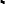 20.11.2023-27.11.2023РМКПроведение массовых мероприятий по формированию финансовой грамотностиПроведение массовых мероприятий по формированию финансовой грамотности3.2.11Организация	участия обучающихся	во Всероссийском финансовом зачетеНоябрь -декабрь 2023 г.РМКОценка уровня сформированности финансовых знанийОценка уровня сформированности финансовых знаний3.2.12Организация участия в региональном конкурсе волонтерских отрядов «Мы — волонтеры финансового просвещения»Октябрь- - декабрь 2023 г.РМКПроведение массовых мероприятий по формированию финансовой грамотностиПроведение массовых мероприятий по формированию финансовой грамотности3.2.13Организация участия в Субфедеральном Кубке Курской области по коммуникативным «боям» V Всероссийского чемпионата по финансовой грамотности Апрель2024 г.РМКПроведениемассовых мероприятий по формированию финансовойграмотности, формирование финансовых знанийи установок на финансово грамотное поведениеПроведениемассовых мероприятий по формированию финансовойграмотности, формирование финансовых знанийи установок на финансово грамотное поведение3.2.14Организация участия обучающихся воВсероссийских просветительских мероприятиях по тематике бюджетной, пенсионной и налоговой грамотностиНоябрь- декабрь 2023 г.РМКПроведениемассовых мероприятий по формированию финансовой грамотности3.2.15Организация участия обучающихся во Всероссийском тематическом уроке «Финансовая безопасность»Март —апрель 2024 г.РМКПроведениемассовых мероприятий по формированию финансовой грамотности3.2.16Организация участия в III Региональном детском Фестивале естественных наук «ДЕТИ - ДЕТЯМ»Март – апрель 2024 г.РМКПовышение уровня развития естественнонаучной грамотности обучающихся3.2.17Организация участия в диагностических работах обучающихся 8 кл. в читательской грамотности Вариант 2 Задания «Гольфстрим», «Гуманитарии и технари»07-18 ноября 2023г.РМКПовышение уровня развития читательской грамотности обучающихся3.2.18Организация участия в диагностических работах обучающихся 9 кл. в математической грамотности Вариант 2 Задания «Инфузория», «Многоярусный торт»07-18 ноября 2023г.РМКПовышение уровня развития математической грамотности обучающихся3.2.19Организация участия в диагностических работах обучающихся 8 кл. в математической грамотности Вариант 2 Задания «Инфузория», «Многоярусный торт»20ноября- 09 декабря 2023г.РМКПовышение уровня развития математической грамотности обучающихся3.2.20Организация участия в диагностических работах обучающихся 9 кл. в естественнонаучной грамотности Вариант 2 Задания «Почему мы видим так, а не иначе?!», «Зеленая энергетика»20ноября- 09 декабря 2023г.РМКПовышение уровня развития естественнонаучной грамотности обучающихся3.2.21Организация участия в диагностических работах обучающихся 8 кл. в естественнонаучной грамотности Вариант 1 Задания «Агент 000», «Ветряк»11-26 декабря 2023г.РМКПовышение уровня развития естественнонаучной грамотности обучающихся3.2.22Организация участия в диагностических работах обучающихся 9 кл. в читательской грамотности Вариант 2 Задания «Гольфстрим», «Гуманитарии и технари»11-26 декабря 2023г.РМКПовышение уровня развития читательской грамотности обучающихся3.3Работа с обучающимися в системе дополнительного образования по формированию функциональной грамотностиРабота с обучающимися в системе дополнительного образования по формированию функциональной грамотностиРабота с обучающимися в системе дополнительного образования по формированию функциональной грамотностиРабота с обучающимися в системе дополнительного образования по формированию функциональной грамотностиРабота с обучающимися в системе дополнительного образования по формированию функциональной грамотности3.3.1.	Организация проведения	мероприятий,направленных на формирование функциональной грамотности обучающихся на базе центров образования «Точка Роста»В течение 2023-2024 уч. г.«Точки роста»Повышение уровня функциональнойграмотности обучающихсяПовышение уровня функциональнойграмотности обучающихся3.3.2Формирование функциональной обучающихся грамотности в работе IT-КУБВ течение 2023-2024 уч. г.IТ-КУБПовышение уровня функциональнойграмотности в работе IТ-КУБПовышение уровня функциональнойграмотности в работе IТ-КУБ3.3.3Формирование функциональной грамотности обучающихся в работе школьных КванториумовВ течение2023-2024 уч. г.КванториумыПовышение уровня функциональнойграмотности     обучающихсяПовышение уровня функциональнойграмотности     обучающихся№п/пФамилия, имя, отчество ответственного лицаДолжностьНаправление функциональной грамотности1.Белявцева Татьяна Юрьевна Методист управления образования Администрации Касторенского района Курской областиКоординатор работы по вопросам формирования функциональной грамотности обучающихся и повышения уровня финансовой грамотностиобщеобразовательных учреждений района2.Самончева Елена Викторовна Заместитель директора по УВРМКОУ «Касторенская средняя общеобразовательная школа №1» Касторенского района Курской областиГлобальные компетенции3.Пантюхина Елена ВладимировнаУчитель-логопедМКОУ «Олымская средняя общеобразовательная школа» Касторенского района Курской области, руководитель РМО педагогов психологов и логопедовКреативное мышление4.Архипова Вероника НиколаевнаУчитель истории и обществознанияМКОУ «Олымская средняя общеобразовательная школа» Касторенского района Курской областиФинансовая грамотность5.Провольнева Валентина НиколаевнаДиректор МКОУ «Благодатенская средняя общеобразовательная школа» Касторенского района Курской области, руководитель РМО учителей биологииЕстественнонаучная грамотность6.Моргачева Татьяна ВячеславовнаУчитель математикиМКОУ «Касторенская средняя общеобразовательная школа №2» Касторенского района Курской области, руководитель РМО учителей математикиМатематическая грамотность7.Чиркова Оксана НиколаевнаУчитель русского языка и литературыМКОУ «Касторенская средняя общеобразовательная школа №2» Касторенского района Курской областиЧитательская грамотность8.Березина Светлана НиколаевнаБиблиотекарь МКОУ «Касторенская средняя общеобразовательная школа №2» Касторенского района Курской областиЧитательская грамотность